ЗаключениеКонтрольно-счётной палаты Дубровского районана отчет об исполнении бюджета муниципального образования«Сергеевское сельское поселение»за 1 квартал 2018 годап. Дубровка 									25.04.2018Заключение Контрольно-счётной палаты Дубровского района на отчет об исполнении бюджета муниципального образования «Сергеевское сельское поселение» за 1 квартал 2018 года подготовлено в соответствии со статьей 264.2 Бюджетного кодекса Российской Федерации, Положением о Контрольно-счётной палате Дубровского района, Стандартом внешнего муниципального финансового контроля 102 «Проведение оперативного контроля за ходом исполнения  решений о бюджете муниципального образования «Дубровский район» на текущий финансовый год и плановый период», пунктом 2.8. Плана работ Контрольно-счётной палаты Дубровского района на 2018 год.Заключение оформлено по результатам оперативного анализа и контроля за организацией исполнения   бюджета Сергеевского сельского поселения в 2018 году, отчетности об исполнении бюджета за 1 квартал 2018 года.Представленная к внешней проверке отчетность об исполнении бюджета, по составу отчетности соответствует требованиям, установленным Инструкцией о порядке составления и представления годовой, квартальной и месячной отчетности об исполнении бюджетов бюджетной системы Российской Федерации, утвержденной приказом Минфина России от 28.12.2010 № 191н. Показатели бюджета на 2018 год первоначально утверждены решением Сергеевского сельского Совета народных депутатов от 26.12.2017 года №21 «О бюджете муниципального образования «Сергеевское сельское поселение» на 2018 год и плановый период 2019 и 2020 годов», по доходам в объеме 821,0 тыс. рублей, по расходам – 821,0 тыс. рублей, сбалансированным.В течение отчетного периода в решение 1 раз вносились изменения,  объем  дефицита не изменялся.С учетом изменений бюджет на 2018 год утвержден по доходам в объеме 875,0 тыс. рублей, по расходам в объеме 875,0 тыс. рублей, дефицит бюджета  утвержден в сумме 0 рублей.	Доходная часть бюджета за 1 квартал 2018 года исполнена в сумме 196,7 тыс. рублей, или на 22,5% к утвержденным годовым назначениям. По сравнению  с соответствующим уровнем прошлого года доходы снизились на 164,8 тыс. рублей, или на 45,6 процента. В структуре доходов бюджета удельный вес собственных доходов составил 6,9%, что ниже соответствующего периода прошлого года на 1,8 процентного пункта. На долю безвозмездный поступлений приходится 93,1 процента. Тыс. рублейПоступление налоговых и неналоговых доходов  сложилось в сумме 13,5 тыс. рублей, или 5,1% к утвержденному годовому плану.Налог на доходы физических лиц поступил в бюджет в сумме 0,9 тыс. рублей, годовые плановые назначения исполнены на 12,9 процента. К соответствующему периоду 2017 года НДФЛ снизился на 25,0 процента.Единый сельскохозяйственный налог поступил в бюджет в сумме 9,1 тыс. рублей, что составляет 101,1 процента к годовому плану. Объем поступления земельного налога составил 3,2 тыс. рублей, или 1,3% годовых плановых назначений. Темп роста к аналогичному периоду прошлого года – 14,1 процента.Налог на имущество физических лиц в 1 квартале 2018 года поступил в бюджет в сумме 0,3 тыс. рублей. За 1 квартал 2018 года кассовое исполнение безвозмездных поступлений составило 183,2 тыс. рублей, или 30,1% утвержденных годовых назначений. По сравнению с аналогичным периодом 2017 года общий объем безвозмездных поступлений снизился на 44,5%  или на 146,7 тыс. рублей.Объем полученных дотаций составляет 167,2 тыс. рублей, или 31,6%  годового плана.Дотация на выравнивание бюджетной обеспеченности за отчетный период исполнена в сумме 7,2 тыс. рублей, или на 24,8% утвержденных годовых назначений. Дотации на поддержку мер по обеспечению сбалансированности бюджетов за отчетный период исполнены в сумме 160,0 тыс. рублей, или на 32,0% утвержденных годовых назначений.Субвенции за отчетный период поступили в сумме 16,0 тыс. рублей, что составило 25,0% плана. На осуществление первичного воинского учета направлено 16,0 тыс. рублей. Доходы бюджета за 1 квартал 2017 и 2018 годов представлены на диаграмме, тыс. рублей.Общий объем расходов, утвержденный решением о бюджете на 2018 год, составляет 875,0 тыс. рублей.  Исполнение расходов бюджета за 1 квартал 2018 года осуществлялось по 3 разделам бюджетной классификации. Наибольший удельный вес в общем объеме расходов составили расходы по разделу: 01 «Общегосударственные расходы» - 92,8 процента. (тыс. рублей)По первому разделу, подразделу – 01 11 «Резервный фонд» кассовое исполнении отсутствует в силу особенностей отражения расходов по данному направлению (средства, выделяемые из резервных фондов, отражаются по разделам, соответствующим исполнению расходов). Расходы бюджета за 1 квартал 2017 и 2018 годов представлены на диаграмме, тыс. рублей.По разделу 01 «Общегосударственные расходы» за 1 квартал 2018 года исполнены в сумме 172,2 тыс. рублей, или 22,3 к утвержденной  бюджетной росписи. Доля расходов по разделу в общей структуре расходов бюджета  составила 92,8 процента. По разделу отмечено снижение объема кассовых расходов к аналогичному периоду 2017 года на 29,4 процента. Средства направлены на обеспечение деятельности главы муниципального образования в сумме 66,9 тыс. рублей, на обеспечение деятельности центрального аппарата – 105,3 тыс. рублей. Расходы бюджета по разделу 02 «Национальная оборона» за 1 квартал 2018 года сложились в сумме 10,6 тыс. рублей, или 16,6% к объему расходов, предусмотренных уточненной бюджетной росписью на год. Темп роста к аналогичному периоду 2017 года составил 155,9 процента. Структура раздела представлена одним подразделом - 02 03 «Мобилизационная и вневойсковая подготовка».По разделу 03 «Национальная безопасность и правоохранительная деятельность» кассовые расходы в  1 квартале 2018 года не осуществлялись, расходы утверждены в сумме 1,0 тыс. рублей.По разделу 05 Жилищно-коммунальное хозяйство» расходы бюджета за 1 квартал 2018 года сложились в сумме 2,8 тыс. рублей, или 11,4% к объему расходов, предусмотренных уточненной бюджетной росписью на год. Расходы представлены подразделом 05 03 «Благоустройство». Расходы по разделу 08 «Культура, кинематография» на 2018 год  утверждены в объеме 15,0 тыс. рублей. Исполнение расходов за 1 квартал не осуществлялось.В соответствии с представленным отчетом об исполнении бюджета за 1 квартал 2018 года,  бюджет исполнен с профицитом  в сумме 11,1 тыс. рублей.	Остаток денежных средств по состоянию на 1 января 2018 года составляет  0 рублей, по состоянию на 1 апреля 2018 года 11,1 тыс. рублей.Выводы.Представленная к внешней проверке отчетность об исполнении бюджета, по составу отчетности соответствует требованиям, установленным Инструкцией о порядке составления и представления годовой, квартальной и месячной отчетности об исполнении бюджетов бюджетной системы Российской Федерации, утвержденной приказом Минфина России от 28.12.2010 № 191н. 	Предложения.Принять меры по дальнейшему развитию доходного потенциала бюджетной системы.Ио председателяКонтрольно-счетной палаты       Дубровского района                                                          Н.А. ДороденковаС заключением на отчет об исполнении бюджета за 1 квартал 2018 года ознакомлены:Глава Сергеевскойсельской администрации                                               А.П. Ломаков                      	Ведущий специалист                                                              О.А. ОпойковаОдин экземпляр заключения получен:27.04.2018 года          подписьНаименованиеИсполнено в 1 кв. 2017Утверждено на 2018Уточнено на 2018Сводная бюджетная росписьна 2018 Исполнено в 1 кв. 2018Налоговые и неналоговые  доходы, в т.ч31,6258,0267,0267,013,5налоговые доходы:31,6258,0267,0267,013,5- НДФЛ1,27,07,07,00,9- единый с/х налог7,60,09,09,09,1- Налог на имущество 0,17,07,07,00,3- Земельный налог22,7244,0244,0244,03,2неналоговые доходы:0,00,00,00,00,0Безвозмездные поступления:329,9563,0608,0608,0183,2- дотации:315,1499,0529,0529,0167,2на выравнивание8,129,029,029,07,2на сбалансированность307,0470,0500,0500,0160,0- субвенции:14,864,064,064,016,0на осущ. первичного воинского учета14,864,064,064,016,0Итого361,5821,0875,0875,0196,7Наименование разделовклассификациирасходоврзИсполнено 1 кв. 2017 гУтверждено 2018 гУточнено 2018 гБюджетная роспись2018 гИсполнено  1 кв.  2018 гОбщегосударственные вопросы01243,9731,4770,4770,4172,2Национальная оборона026,864,064,064,010,6Национальная безопасность и правоохранительная деятельность030,01,01,01,00,0Жилищно-коммунальное хозяйство0592,824,624,624,62,8Культура, кинематография  080,00,015,015,00,0Всего343,5821,0875,0875,0185,6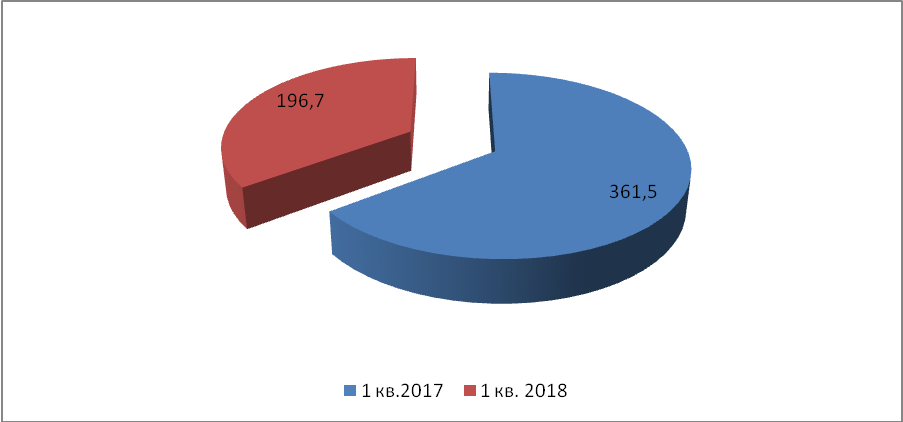 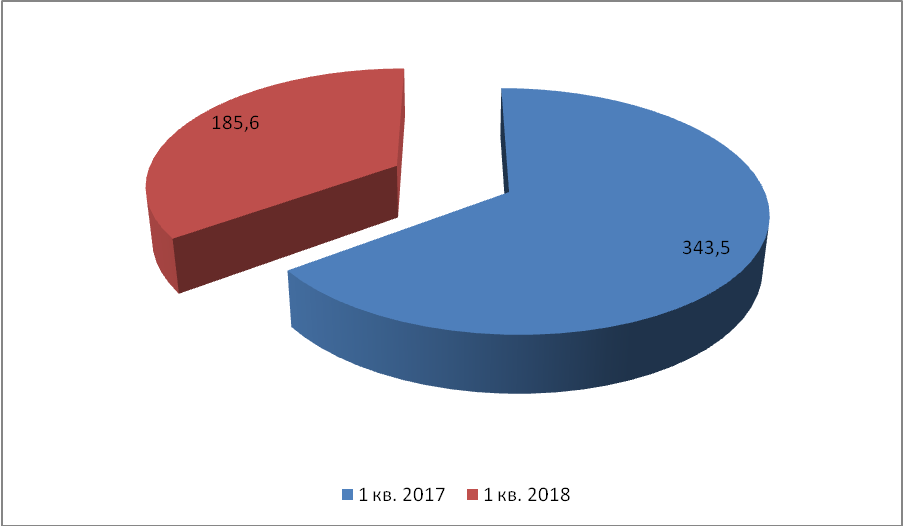 